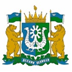 ДЕПАРТАМЕНТ ЗДРАВООХРАНЕНИЯХАНТЫ-МАНСИЙСКОГО АВТОНОМНОГО ОКРУГА – ЮГРЫ(Депздрав Югры)П Р И К А ЗО проведении месячников по профилактике заболеваний и формированию здорового образа жизни среди населения Ханты-Мансийского автономного округа – Югры в 2023 годуот 5 октября 2022 года                                                                                  № 1569Ханты-МансийскВо исполнение постановления Правительства Ханты-Мансийского автономного округа – Югры от 31 октября 2021 года № 467-п 
(ред. от 26.08.2022 года)) «О государственной программе 
Ханты-Мансийского автономного округа – Югры «Современное здравоохранение», в целях информирования граждан о факторах риска для их здоровья, формирования мотивации к здоровому образу жизни среди населения Ханты-Мансийского автономного округа – Югры 
п р и к а з ы в а ю:Утвердить:1.1. Тематику месячников по профилактике заболеваний 
и формированию здорового образа жизни (далее – месячники) среди населения Ханты-Мансийского автономного округа – Югры в 2023 году 
(приложение 1).1.2.	Форму отчета о результатах проведения месячников 
(приложение 2).1.3.	Перечень медицинских организаций, закрепленных 
за бюджетным учреждением Ханты-Мансийского автономного 
округа – Югры «Центр общественного здоровья и медицинской профилактики» и его филиалами в городах Сургуте, Нефтеюганске 
и Нижневартовске, для предоставления отчета (приложение 3).Руководителям медицинских организаций Ханты-Мансийского автономного округа – Югры, указанныхв приложении 3 обеспечить:2.1.	Организацию и проведение мероприятий профилактической направленности среди населения автономного округа, в соответствии 
с тематикой месячника, в том числе в дистанционной форме с учетом эпидемиологической ситуации.2.2.	Внесение информации о проведенных мероприятиях в рамках профилактических месячников в программный комплекс «Медведь» 
(форма отчета № 1149).Срок предоставления отчета: в течение 5 дней после окончания месячника.3.	Директору бюджетного учреждения Ханты-Мансийского автономного округа – Югры «Медицинский информационно-аналитический центр» А.А. Ульянову обеспечить сопровождение и техническую поддержку работы программного комплекса «Медведь».Главному врачу бюджетного учреждения Ханты-Мансийского автономного округа – Югры «Центр общественного здоровья и медицинской профилактики» А.А. Молостову обеспечить организационно-методическое руководство, информационное сопровождение и координацию деятельности медицинских организаций Ханты-Мансийского автономного округа – Югры при проведении мероприятий по профилактике заболеваний, сохранению 
и укреплению здоровья среди населения в рамках месячников.4. Контроль исполнения приказа возложить на заместителя директора Департамента здравоохранения Ханты-Мансийского автономного 
округа – Югры М.В. Малхасьяна. Исполняющий обязанностидиректора Департамента                                                                  И.Ю.БычковаПриложение 1 к приказу 
Департамента здравоохраненияХанты-Мансийского автономного округа – Югрыот 5 октября 2022 года № 1569Тематика и сроки проведения месячников по профилактике заболеваний и формированию здорового образа жизни среди населения Ханты-Мансийского автономного округа – Югры в 2023 годуПриложение 2 к приказу 
Департамента здравоохраненияХанты-Мансийского автономного округа – Югрыот 5 октября 2022 года № 1569Отчёт*о результатах проведения месячника по профилактике заболеванийи пропаганде здорового образа жизни*К месячному отчету необходимо приложить пояснительную записку: в тексте записки расшифровку информации по тематике граф со 2 по 13 осуществлять по необходимости. В обязательном порядке расшифровывается тематика проводимых мероприятий по следующим графам: 14 и 15 (указать вид массового мероприятия и количество участников по каждому из них), 16 (указать вид наглядной агитации и тематику размещённого материала), 17 (указать наименования распространяемой в рамках месячников печатной продукции).Приложение 3 к приказу 
Департамента здравоохраненияХанты-Мансийского автономного округа – Югрыот 5 октября 2022 года № 1569Перечень медицинских организаций, закрепленных за подразделениями бюджетного учреждения Ханты-Мансийского автономного округа – Югры «Центр общественного здоровья и медицинской профилактики» №Наименование месячникаСрокипроведения1.Месячник профилактики острых респираторных инфекций, в том числе новой коронавирусной инфекцииянварь2.Месячник профилактики онкологических заболеванийфевраль3.Месячник профилактики стоматологических заболеваниймарт4.Месячник профилактики краевой патологии апрель5.Месячник профилактики развития зависимостей (потребления никотина, алкоголя, наркотических средств и психоактивных веществ)май6.Месячник профилактики детского травматизмаиюнь7.Месячник пропаганды здорового образа жизнииюль8.Месячник репродуктивного здоровьяавгуст9.Месячник профилактики сердечно-сосудистых заболеваний сентябрь10.Месячник профилактики факторов риска для пожилого человекаоктябрь11.Месячник профилактики сахарного диабета ноябрь12.Месячник профилактики хронических болезней нижних дыхательных путейдекабрьМесяц 2023г., наименованиемесячникаПрочитано лекцийПрочитано лекцийПроведено беседПроведено беседРазмещено в СМИРазмещено в СМИРазмещено в СМИРазмещено в СМИКино-видео демонстрацииКино-видео демонстрацииВидеороликиВидеороликиПроведено массовых мероприятийПроведено массовых мероприятийРазмещено наглядных средств, шт.Распространено печатной продукции, экз.Месяц 2023г., наименованиемесячникаКоличествоЧисло слушателейКоличествоЧисло слушателейПередач по ТВПередач на радиоПубликаций в прессеИнтернетКоличествоЧисло зрителейКоличество видеороликовЧисло трансляцийКоличество мероприятийЧисло участниковРазмещено наглядных средств, шт.Распространено печатной продукции, экз.1234567891011121314151617бюджетное учреждение Ханты-Мансийского автономного округа – Югры «Центр общественного здоровья и медицинской профилактики» город Ханты-Мансийскбюджетное учреждение Ханты-Мансийского автономного округа – Югры «Белоярская районная больница»бюджетное учреждение Ханты-Мансийского автономного округа – Югры «Центр общественного здоровья и медицинской профилактики» город Ханты-Мансийскбюджетное учреждение Ханты-Мансийского автономного округа – Югры «Березовская районная больница»бюджетное учреждение Ханты-Мансийского автономного округа – Югры «Центр общественного здоровья и медицинской профилактики» город Ханты-Мансийскказенное учреждение Ханты-Мансийского автономного округа – Югры «Березовский противотуберкулезный диспансер»бюджетное учреждение Ханты-Мансийского автономного округа – Югры «Центр общественного здоровья и медицинской профилактики» город Ханты-Мансийскбюджетное учреждение Ханты-Мансийского автономного округа – Югры «Игримская районная больница»бюджетное учреждение Ханты-Мансийского автономного округа – Югры «Центр общественного здоровья и медицинской профилактики» город Ханты-Мансийскбюджетное учреждение Ханты-Мансийского автономного округа – Югры «Няганская окружная больница»бюджетное учреждение Ханты-Мансийского автономного округа – Югры «Центр общественного здоровья и медицинской профилактики» город Ханты-Мансийскбюджетное учреждение Ханты-Мансийского автономного округа – Югры «Няганская городская поликлиника»бюджетное учреждение Ханты-Мансийского автономного округа – Югры «Центр общественного здоровья и медицинской профилактики» город Ханты-Мансийскбюджетное учреждение Ханты-Мансийского автономного округа – Югры «Няганская городская детская поликлиника»бюджетное учреждение Ханты-Мансийского автономного округа – Югры «Центр общественного здоровья и медицинской профилактики» город Ханты-Мансийскбюджетное учреждение Ханты-Мансийского автономного округа – Югры «Няганская городская станция скорой медицинской помощи»бюджетное учреждение Ханты-Мансийского автономного округа – Югры «Центр общественного здоровья и медицинской профилактики» город Ханты-Мансийскбюджетное учреждение Ханты-Мансийского автономного округа – Югры «Няганская городская стоматологическая поликлиника»бюджетное учреждение Ханты-Мансийского автономного округа – Югры «Центр общественного здоровья и медицинской профилактики» город Ханты-Мансийскбюджетное учреждение Ханты-Мансийского автономного округа – Югры «Октябрьская районная больница»бюджетное учреждение Ханты-Мансийского автономного округа – Югры «Центр общественного здоровья и медицинской профилактики» город Ханты-Мансийскбюджетное учреждение Ханты-Мансийского автономного округа – Югры «Югорская городская больница»бюджетное учреждение Ханты-Мансийского автономного округа – Югры «Центр общественного здоровья и медицинской профилактики» город Ханты-Мансийскавтономное учреждение Ханты-Мансийского автономного округа – Югры «Советская районная больница»бюджетное учреждение Ханты-Мансийского автономного округа – Югры «Центр общественного здоровья и медицинской профилактики» город Ханты-Мансийскбюджетное учреждение Ханты-Мансийского автономного округа – Югры «Советская психоневрологическая больница»бюджетное учреждение Ханты-Мансийского автономного округа – Югры «Центр общественного здоровья и медицинской профилактики» город Ханты-Мансийскбюджетное учреждение Ханты-Мансийского автономного округа – Югры «Урайская городская клиническая больница»бюджетное учреждение Ханты-Мансийского автономного округа – Югры «Центр общественного здоровья и медицинской профилактики» город Ханты-Мансийскбюджетное учреждение Ханты-Мансийского автономного округа – Югры «Урайская окружная больница медицинской реабилитации»бюджетное учреждение Ханты-Мансийского автономного округа – Югры «Центр общественного здоровья и медицинской профилактики» город Ханты-Мансийскавтономное учреждение Ханты-Мансийского автономного округа – Югры «Урайская городская стоматологическая поликлиника»бюджетное учреждение Ханты-Мансийского автономного округа – Югры «Центр общественного здоровья и медицинской профилактики» город Ханты-Мансийскказенное учреждение Ханты-Мансийского автономного округа – Югры «Урайский специализированный Дом ребенка»бюджетное учреждение Ханты-Мансийского автономного округа – Югры «Центр общественного здоровья и медицинской профилактики» город Ханты-Мансийскбюджетное учреждение Ханты-Мансийского автономного округа – Югры «Кондинская районная больница»бюджетное учреждение Ханты-Мансийского автономного округа – Югры «Центр общественного здоровья и медицинской профилактики» город Ханты-Мансийскавтономное учреждение Ханты-Мансийского автономного округа – Югры «Кондинская районная стоматологическая поликлиника»бюджетное учреждение Ханты-Мансийского автономного округа – Югры «Центр общественного здоровья и медицинской профилактики» город Ханты-Мансийскбюджетное учреждение Ханты-Мансийского автономного округа – Югры «Центр общей врачебной практики»бюджетное учреждение Ханты-Мансийского автономного округа – Югры «Центр общественного здоровья и медицинской профилактики» город Ханты-Мансийскказенное учреждение Ханты-Мансийского автономного округа – Югры «Центр по профилактике и борьбе со СПИД»бюджетное учреждение Ханты-Мансийского автономного округа – Югры «Центр общественного здоровья и медицинской профилактики» город Ханты-Мансийскавтономное учреждение Ханты-Мансийского автономного округа – Югры «Центр профессиональной патологии»бюджетное учреждение Ханты-Мансийского автономного округа – Югры «Центр общественного здоровья и медицинской профилактики» город Ханты-Мансийскбюджетное учреждение Ханты-Мансийского автономного округа – Югры «Ханты-Мансийская городская клиническая станция скорой медицинской помощи»бюджетное учреждение Ханты-Мансийского автономного округа – Югры «Центр общественного здоровья и медицинской профилактики» город Ханты-Мансийскбюджетное учреждение Ханты-Мансийского автономного округа – Югры «Ханты-Мансийская клиническая стоматологическая поликлиника»бюджетное учреждение Ханты-Мансийского автономного округа – Югры «Центр общественного здоровья и медицинской профилактики» город Ханты-Мансийскбюджетное учреждение Ханты-Мансийского автономного округа – Югры «Ханты-Мансийская районная поликлиника»бюджетное учреждение Ханты-Мансийского автономного округа – Югры «Центр общественного здоровья и медицинской профилактики» город Ханты-Мансийскбюджетное учреждение Ханты-Мансийского автономного округа – Югры «Окружная клиническая больница»бюджетное учреждение Ханты-Мансийского автономного округа – Югры «Центр общественного здоровья и медицинской профилактики» город Ханты-Мансийскбюджетное учреждение Ханты-Мансийского автономного округа – Югры «Клинический врачебно-физкультурный диспансер»бюджетное учреждение Ханты-Мансийского автономного округа – Югры «Центр общественного здоровья и медицинской профилактики» город Ханты-Мансийскбюджетное учреждение Ханты-Мансийского автономного округа – Югры «Ханты-Мансийский клинический кожно-венерологический диспансер» бюджетное учреждение Ханты-Мансийского автономного округа – Югры «Центр общественного здоровья и медицинской профилактики» город Ханты-Мансийскбюджетное учреждение Ханты-Мансийского автономного округа – Югры «Окружной клинический лечебно-реабилитационный центр»бюджетное учреждение Ханты-Мансийского автономного округа – Югры «Центр общественного здоровья и медицинской профилактики» город Ханты-Мансийскбюджетное учреждение Ханты-Мансийского автономного округа – Югры «Ханты-Мансийская клиническая психоневрологическая больница»бюджетное учреждение Ханты-Мансийского автономного округа – Югры «Центр общественного здоровья и медицинской профилактики» город Ханты-Мансийскказенное учреждение Ханты-Мансийского автономного округа – Югры «Ханты-Мансийский клинический противотуберкулезный диспансер» бюджетное учреждение Ханты-Мансийского автономного округа – Югры «Центр общественного здоровья и медицинской профилактики» город Ханты-Мансийскказенное учреждение Ханты-Мансийского автономного округа – Югры «Детский противотуберкулезный санаторий им. Е.М. Сагандуковой»бюджетное учреждение Ханты-Мансийского автономного округа – Югры «Центр общественного здоровья и медицинской профилактики» город Ханты-Мансийскбюджетное учреждение Ханты-Мансийского автономного округа - Югры «Пионерская районная больница»Филиалбюджетного учреждения Ханты-Мансийского автономного округа – Югры «Центр общественного здоровья и медицинской профилактики»в городе Нефтеюганскебюджетное учреждение Ханты-Мансийского автономного округа – Югры «Нефтеюганская окружная больница имени В.И. Яцкив»Филиалбюджетного учреждения Ханты-Мансийского автономного округа – Югры «Центр общественного здоровья и медицинской профилактики»в городе Нефтеюганскебюджетное учреждение Ханты-Мансийского автономного округа – Югры «Нефтеюганская городская станция скорой медицинской помощи»Филиалбюджетного учреждения Ханты-Мансийского автономного округа – Югры «Центр общественного здоровья и медицинской профилактики»в городе Нефтеюганскебюджетное учреждение Ханты-Мансийского автономного округа – Югры «Нефтеюганская городская стоматологическая поликлиника»Филиалбюджетного учреждения Ханты-Мансийского автономного округа – Югры «Центр общественного здоровья и медицинской профилактики»в городе Нефтеюганскебюджетное учреждение Ханты-Мансийского автономного округа – Югры «Пыть-Яхская окружная клиническая больница»Филиалбюджетного учреждения Ханты-Мансийского автономного округа – Югры «Центр общественного здоровья и медицинской профилактики»в городе Нефтеюганскеавтономное учреждение Ханты-Мансийского автономного округа – Югры «Пыть-Яхская городская стоматологическая поликлиника»Филиалбюджетного учреждения Ханты-Мансийского автономного округа – Югры «Центр общественного здоровья и медицинской профилактики»в городе Нефтеюганскебюджетное учреждение Ханты-Мансийского автономного округа – Югры «Нефтеюганская районная больница»Филиалбюджетного учреждения Ханты-Мансийского автономного округа – Югры «Центр общественного здоровья и медицинской профилактики»в городе Нефтеюганскеказенное учреждение Ханты-Мансийского автономного округа – Югры «Лемпинский наркологический реабилитационный центр»Филиалбюджетного учреждения Ханты-Мансийского автономного округа – Югры «Центр общественного здоровья и медицинской профилактики»в городе Нефтеюганскеавтономное учреждение Ханты-Мансийского автономного округа – Югры «Санаторий «Юган»Филиалбюджетного учреждения Ханты-Мансийского автономного округа – Югры «Центр общественного здоровья и медицинской профилактики» в городе Сургутебюджетное учреждение Ханты-Мансийского автономного округа – Югры «Сургутская окружная клиническая больница»Филиалбюджетного учреждения Ханты-Мансийского автономного округа – Югры «Центр общественного здоровья и медицинской профилактики» в городе Сургутебюджетное учреждение Ханты-Мансийского автономного округа – Югры «Сургутская городская клиническая больница»Филиалбюджетного учреждения Ханты-Мансийского автономного округа – Югры «Центр общественного здоровья и медицинской профилактики» в городе Сургутебюджетное учреждение Ханты-Мансийского автономного округа – Югры «Сургутская городская клиническая поликлиника № 1»Филиалбюджетного учреждения Ханты-Мансийского автономного округа – Югры «Центр общественного здоровья и медицинской профилактики» в городе Сургутебюджетное учреждение Ханты-Мансийского автономного округа – Югры «Сургутская городская клиническая поликлиника № 2Филиалбюджетного учреждения Ханты-Мансийского автономного округа – Югры «Центр общественного здоровья и медицинской профилактики» в городе Сургутебюджетное учреждение Ханты-Мансийского автономного округа – Югры «Сургутская городская клиническая поликлиника № 3»Филиалбюджетного учреждения Ханты-Мансийского автономного округа – Югры «Центр общественного здоровья и медицинской профилактики» в городе Сургутебюджетное учреждение Ханты-Мансийского автономного округа – Югры «Сургутская городская клиническая поликлиника № 4»Филиалбюджетного учреждения Ханты-Мансийского автономного округа – Югры «Центр общественного здоровья и медицинской профилактики» в городе Сургутебюджетное учреждение Ханты-Мансийского автономного округа – Югры «Сургутская городская клиническая поликлиника № 5»Филиалбюджетного учреждения Ханты-Мансийского автономного округа – Югры «Центр общественного здоровья и медицинской профилактики» в городе Сургутебюджетное учреждение Ханты-Мансийского автономного округа – Югры «Окружной кардиологический диспансер «Центр диагностики и сердечно-сосудистой хирургии»Филиалбюджетного учреждения Ханты-Мансийского автономного округа – Югры «Центр общественного здоровья и медицинской профилактики» в городе Сургутебюджетное учреждение Ханты-Мансийского автономного округа – Югры «Сургутский клинический кожно-венерологический диспансер»Филиалбюджетного учреждения Ханты-Мансийского автономного округа – Югры «Центр общественного здоровья и медицинской профилактики» в городе Сургутебюджетное учреждение Ханты-Мансийского автономного округа – Югры «Сургутский клинический перинатальный центр»Филиалбюджетного учреждения Ханты-Мансийского автономного округа – Югры «Центр общественного здоровья и медицинской профилактики» в городе Сургутеказенное учреждение Ханты-Мансийского автономного округа – Югры «Сургутский клинический противотуберкулезный диспансер»Филиалбюджетного учреждения Ханты-Мансийского автономного округа – Югры «Центр общественного здоровья и медицинской профилактики» в городе Сургутебюджетное учреждение Ханты-Мансийского автономного округа – Югры «Сургутская клиническая психоневрологическая больница»Филиалбюджетного учреждения Ханты-Мансийского автономного округа – Югры «Центр общественного здоровья и медицинской профилактики» в городе Сургутебюджетное учреждение Ханты-Мансийского автономного округа – Югры «Сургутская городская клиническая станция скорой медицинской помощи»Филиалбюджетного учреждения Ханты-Мансийского автономного округа – Югры «Центр общественного здоровья и медицинской профилактики» в городе Сургутебюджетное учреждение Ханты-Мансийского автономного округа – Югры «Сургутская городская клиническая стоматологическая поликлиника № 1»Филиалбюджетного учреждения Ханты-Мансийского автономного округа – Югры «Центр общественного здоровья и медицинской профилактики» в городе Сургутебюджетное учреждение Ханты-Мансийского автономного округа – Югры «Сургутская городская стоматологическая поликлиника № 2»Филиалбюджетного учреждения Ханты-Мансийского автономного округа – Югры «Центр общественного здоровья и медицинской профилактики» в городе Сургутебюджетное учреждение Ханты-Мансийского автономного округа – Югры «Сургутская клиническая травматологическая больница»Филиалбюджетного учреждения Ханты-Мансийского автономного округа – Югры «Центр общественного здоровья и медицинской профилактики» в городе Сургутебюджетное учреждение Ханты-Мансийского автономного округа – Югры «Когалымская городская больница»Филиалбюджетного учреждения Ханты-Мансийского автономного округа – Югры «Центр общественного здоровья и медицинской профилактики» в городе Сургутебюджетное учреждение Ханты-Мансийского автономного округа – Югры «Лянторская городская больница»Филиалбюджетного учреждения Ханты-Мансийского автономного округа – Югры «Центр общественного здоровья и медицинской профилактики» в городе Сургутебюджетное учреждение Ханты-Мансийского автономного округа – Югры «Федоровская городская больница»Филиалбюджетного учреждения Ханты-Мансийского автономного округа – Югры «Центр общественного здоровья и медицинской профилактики» в городе Сургутебюджетное учреждение Ханты-Мансийского автономного округа – Югры «Нижнесортымская участковая больница»Филиалбюджетного учреждения Ханты-Мансийского автономного округа – Югры «Центр общественного здоровья и медицинской профилактики» в городе Сургутеказенное учреждение Ханты-Мансийского автономного округа – Югры «Угутская участковая больница»Филиалбюджетного учреждения Ханты-Мансийского автономного округа – Югры «Центр общественного здоровья и медицинской профилактики» в городе Сургутебюджетное учреждение Ханты-Мансийского автономного округа – Югры «Сургутская районная поликлиника»Филиалбюджетного учреждения Ханты-Мансийского автономного округа – Югры «Центр общественного здоровья и медицинской профилактики» в городе Нижневартовскебюджетное учреждение Ханты-Мансийского автономного округа – Югры «Нижневартовская окружная больница»Филиалбюджетного учреждения Ханты-Мансийского автономного округа – Югры «Центр общественного здоровья и медицинской профилактики» в городе Нижневартовске бюджетное учреждение Ханты-Мансийского автономного округа – Югры «Нижневартовская окружная клиническая детская больница» Филиалбюджетного учреждения Ханты-Мансийского автономного округа – Югры «Центр общественного здоровья и медицинской профилактики» в городе Нижневартовскебюджетное учреждение Ханты-Мансийского автономного округа – Югры «Нижневартовская городская поликлиника»Филиалбюджетного учреждения Ханты-Мансийского автономного округа – Югры «Центр общественного здоровья и медицинской профилактики» в городе Нижневартовскебюджетное учреждение Ханты-Мансийского автономного округа – Югры «Нижневартовская городская детская поликлиника»Филиалбюджетного учреждения Ханты-Мансийского автономного округа – Югры «Центр общественного здоровья и медицинской профилактики» в городе Нижневартовскебюджетное учреждение Ханты-Мансийского автономного округа – Югры «Нижневартовская городская станция скорой медицинской помощи»Филиалбюджетного учреждения Ханты-Мансийского автономного округа – Югры «Центр общественного здоровья и медицинской профилактики» в городе Нижневартовскебюджетное учреждение Ханты-Мансийского автономного округа – Югры «Нижневартовская городская стоматологическая поликлиника»Филиалбюджетного учреждения Ханты-Мансийского автономного округа – Югры «Центр общественного здоровья и медицинской профилактики» в городе Нижневартовскебюджетное учреждение Ханты-Мансийского автономного округа – Югры «Нижневартовская городская детская стоматологическая поликлиника»Филиалбюджетного учреждения Ханты-Мансийского автономного округа – Югры «Центр общественного здоровья и медицинской профилактики» в городе Нижневартовскебюджетное учреждение Ханты-Мансийского автономного округа – Югры «Нижневартовская психоневрологическая больница»Филиалбюджетного учреждения Ханты-Мансийского автономного округа – Югры «Центр общественного здоровья и медицинской профилактики» в городе Нижневартовскебюджетное учреждение Ханты-Мансийского автономного округа – Югры «Нижневартовский кожно-венерологический диспансер»Филиалбюджетного учреждения Ханты-Мансийского автономного округа – Югры «Центр общественного здоровья и медицинской профилактики» в городе Нижневартовскеказенное учреждение Ханты-Мансийского автономного округа – Югры «Нижневартовский противотуберкулезный диспансер»Филиалбюджетного учреждения Ханты-Мансийского автономного округа – Югры «Центр общественного здоровья и медицинской профилактики» в городе Нижневартовскебюджетное учреждение Ханты-Мансийского автономного округа – Югры «Нижневартовский онкологический диспансер»Филиалбюджетного учреждения Ханты-Мансийского автономного округа – Югры «Центр общественного здоровья и медицинской профилактики» в городе Нижневартовскебюджетное учреждение Ханты-Мансийского автономного округа – Югры «Нижневартовский окружной клинический перинатальный центр»Филиалбюджетного учреждения Ханты-Мансийского автономного округа – Югры «Центр общественного здоровья и медицинской профилактики» в городе Нижневартовскебюджетное учреждение Ханты-Мансийского автономного округа – Югры «Лангепасская городская больница»Филиалбюджетного учреждения Ханты-Мансийского автономного округа – Югры «Центр общественного здоровья и медицинской профилактики» в городе Нижневартовскебюджетное учреждение Ханты-Мансийского автономного округа – Югры «Лангепасская городская стоматологическая поликлиника»Филиалбюджетного учреждения Ханты-Мансийского автономного округа – Югры «Центр общественного здоровья и медицинской профилактики» в городе Нижневартовскебюджетное учреждение Ханты-Мансийского автономного округа – Югры «Мегионская городская больница»Филиалбюджетного учреждения Ханты-Мансийского автономного округа – Югры «Центр общественного здоровья и медицинской профилактики» в городе Нижневартовскеавтономное учреждение Ханты-Мансийского автономного округа – Югры «Мегионская городская стоматологическая поликлиника»Филиалбюджетного учреждения Ханты-Мансийского автономного округа – Югры «Центр общественного здоровья и медицинской профилактики» в городе Нижневартовске бюджетное учреждение Ханты-Мансийского автономного округа – Югры «Психоневрологическая больница имени Святой Преподобномученицы Елизаветы» Филиалбюджетного учреждения Ханты-Мансийского автономного округа – Югры «Центр общественного здоровья и медицинской профилактики» в городе Нижневартовскебюджетное учреждение Ханты-Мансийского автономного округа – Югры «Покачевская городская больница»Филиалбюджетного учреждения Ханты-Мансийского автономного округа – Югры «Центр общественного здоровья и медицинской профилактики» в городе Нижневартовскебюджетное учреждение Ханты-Мансийского автономного округа – Югры «Радужнинская городская больница»Филиалбюджетного учреждения Ханты-Мансийского автономного округа – Югры «Центр общественного здоровья и медицинской профилактики» в городе Нижневартовскебюджетное учреждение Ханты-Мансийского автономного округа – Югры «Радужнинская городская стоматологическая поликлиника»Филиалбюджетного учреждения Ханты-Мансийского автономного округа – Югры «Центр общественного здоровья и медицинской профилактики» в городе Нижневартовскебюджетное учреждение Ханты-Мансийского автономного округа – Югры «Нижневартовская районная больница»Филиалбюджетного учреждения Ханты-Мансийского автономного округа – Югры «Центр общественного здоровья и медицинской профилактики» в городе Нижневартовскебюджетное учреждение Ханты-Мансийского автономного округа – Югры «Новоаганская районная больница»